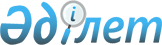 Об утверждении Правил ведения, использования и хранения специального учета граждан Республики Казахстан, привлеченных к уголовной ответственности, осужденных и отбывающих наказание за границейПриказ Генерального Прокурора Республики Казахстан от 9 января 2023 года № 11. Зарегистрирован в Министерстве юстиции Республики Казахстан 19 января 2023 года № 31720.
      В соответствии с подпунктом 22) статьи 9 Конституционного закона Республики Казахстан "О прокуратуре", подпунктом 6-2) пункта 3, пунктом 4 статьи 12 Закона Республики Казахстан "О государственной правовой статистике и специальных учетах" ПРИКАЗЫВАЮ:
      1. Утвердить прилагаемые Правила ведения, использования и хранения специального учета граждан Республики Казахстан, привлеченных к уголовной ответственности, осужденных и отбывающих наказание за границей.
      2. Признать утратившими силу:
      1) приказ Генерального Прокурора Республики Казахстан от 12 августа 2014 года № 81 "О создании банка данных о гражданах Республики Казахстан, привлеченных к уголовной ответственности, отбывающих наказание за рубежом и утверждении Инструкции по его ведению" (зарегистрирован в Реестре государственной регистрации нормативных правовых актов за № 9724);
      2) пункт 4 перечня некоторых приказов Генерального Прокурора Республики Казахстан в сфере правовой статистики и специальных учетов, в которые вносятся изменения и дополнение, утвержденного приказом исполняющего обязанности Генерального Прокурора Республики Казахстан от 2 июля 2020 года № 82 "О внесении изменений и дополнения в некоторые приказы Генерального Прокурора Республики Казахстан в сфере правовой статистики и специальных учетов" (зарегистрирован в Реестре государственной регистрации нормативных правовых актов за № 20920).
      3. Комитету по правовой статистике и специальным учетам Генеральной прокуратуры Республики Казахстан (далее – Комитет) обеспечить:
      1) государственную регистрацию настоящего приказа в Министерстве юстиции Республики Казахстан;
      2) размещение настоящего приказа на официальном интернет-ресурсе Генеральной прокуратуры Республики Казахстан; 
      3) направление настоящего приказа заинтересованным субъектам правовой статистики и специальных учетов для сведения, а также территориальным органам Комитета для исполнения.
      4. Контроль за исполнением настоящего приказа возложить на Председателя Комитета.
      5. Настоящий приказ вводится в действие после дня его первого официального опубликования.
      "СОГЛАСОВАН"Судебная администрацияРеспублики Казахстан
      "СОГЛАСОВАН"Министерство иностранных дел Республики Казахстан
      "СОГЛАСОВАН"Министерство внутренних делРеспублики Казахстан Правила ведения, использования и хранения специального учета граждан Республики Казахстан, привлеченных к уголовной ответственности, осужденных и отбывающих наказание за границей Глава 1. Общие положения
      1. Настоящие Правила ведения, использования и хранения специального учета граждан Республики Казахстан, привлеченных к уголовной ответственности, осужденных и отбывающих наказание за границей (далее – Правила) определяют порядок ведения, использования и хранения специального учета граждан Республики Казахстан, привлеченных к уголовной ответственности, осужденных и отбывающих наказание за границей (далее – учет).
      2. Назначение учета заключается в достоверной информации в отношении граждан Республики Казахстан, привлеченных к уголовной ответственности, осужденных и отбывающих наказание на территории иностранных государств.
      3. Учет ведется Комитетом по правовой статистике и специальным учетам Генеральной прокуратуры Республики Казахстан (далее – Комитет) в информационной системе (далее - ИС) путем заполнения электронного информационного учетного документа "Карточка на лицо, привлеченное к уголовной ответственности, осужденное и отбывающее наказание за границей" (далее - карточка) по форме согласно приложению 1 к настоящим Правилам.
      4. Основанием для постановки на учет являются обвинительный акт о привлечении к уголовной ответственности либо вступивший в законную силу обвинительный приговор (постановление) суда иностранного государства.
      5. Если международным договором, ратифицированным Республикой Казахстан, установлены иные правила действия, то применяются правила международного договора. Глава 2. Порядок ведения учета
      6. Ведение учета осуществляется на основании следующих документов, поступивших в Комитет из Департамента консульской службы Министерства иностранных дел Республики Казахстан (далее – ДКС МИД РК), загранучреждений Республики Казахстан (далее - загранучреждение), Судебной администрации Республики Казахстан (далее – Судебная администрация), Министерства юстиции Республики Казахстан (далее – МЮ РК) и Министерства внутренних дел Республики Казахстан (далее – МВД РК):
      1) копии обвинительного акта о привлечении к уголовной ответственности либо вступившего в законную силу обвинительного приговора (постановления) суда иностранного государства;
      2) копии документа, удостоверяющего личность гражданина Республики Казахстан, в соответствии с Законом Республики Казахстан "О документах, удостоверяющих личность" (далее – Закон).
      В случае отсутствия документов удостоверяющих личность, перечисленных в пункте 1 статьи 6 Закона, у лиц, привлеченных к уголовной ответственности, осужденных и отбывающих наказание за границей для постановки на учет (при условии подтверждения органами миграционной полиции наличия гражданства Республики Казахстан) могут быть использованы паспорт образца 1974 года (бывшего Союза Советских Социалистических Республик) и сведения из формы формуляра для изготовления документов, удостоверяющих личность (кроме удостоверения беженца), утвержденного приказом Министра внутренних дел Республики Казахстан от 31 мая 2016 года № 583 "Об утверждении формы и Правил оформления, заполнения, учета, хранения, передачи, расходования, уничтожения формуляра для изготовления документов, удостоверяющих личность (кроме удостоверения беженца)" (зарегистрирован в Реестре государственной регистрации нормативных правовых актов за № 13911);
      3) корректирующих документов об изменении приговора (постановления), освобождении либо, условно-досрочном освобождении либо о смерти лица, в отношении которых сведения ранее были направлены в Комитет.
      7. В карточку вводятся сведения из подтверждающих документов, указанных в пункте 6 настоящих Правил, с прикреплением графических копий, в течение 5 (пяти) рабочих дней с момента их поступления в Комитет.
      8. Данные о гражданах, привлеченных к уголовной ответственности Республики Казахстан заполняются на основании копии обвинительного акта о привлечении к уголовной ответственности с указанием даты его утверждения, данные о гражданах, осужденных и отбывающих наказание за границей, заполняются в соответствии с обвинительным приговором (постановлением) суда с указанием даты вступления обвинительного приговора (постановления) в законную силу.
      Со дня установления факта отсутствия документов, подтверждающих факт привлечения к уголовной ответственности либо осуждения гражданина Республики Казахстан на территории иностранного государства, и вводе сведений в отношении осужденного лица на основании документов, изложенных в подпункте 3) пункта 6 настоящих Правил, необходимо в течение 5 (пяти) рабочих дней истребовать копии обвинительного приговора (постановления) суда из ДКС МИД РК или непосредственно из соответствующего загранучреждения.
      9. Анкетные данные вводятся на основании копий документов, удостоверяющих личность гражданина Республики Казахстан, согласно подпункту 2) пункта 6 настоящих Правил.
      При отсутствии копии документа, удостоверяющего личность гражданина Республики Казахстан, необходимые сведения о гражданине вводятся на основании документов, сформированных посредством системы информационного обмена правоохранительных, специальных государственных и иных органов.
      10. Цифровые коды страны и национальности лица, привлеченного к уголовной ответственности, осужденного и отбывающего наказание за границей, обозначаются в соответствии со "Словарем государств мира" согласно приложению 2 к настоящим Правилам и "Словарем национальностей" согласно приложению 3 к настоящим Правилам.
      11. "Дактилоскопические карты" по форме, утвержденной приказом Генерального Прокурора Республики Казахстан от 27 февраля 2018 года № 29 "Об утверждении Правил ведения, использования и хранения специальных учетов лиц, совершивших уголовные правонарушения, привлеченных и привлекаемых к уголовной ответственности и дактилоскопического учета задержанных, содержащихся под стражей и осужденных лиц" (зарегистрирован в Реестре государственной регистрации нормативных правовых актов за № 16667) (далее – Правила № 29), поступившие с копиями вступивших в законную силу обвинительных приговоров (постановлений) суда, вводятся в автоматизированную дактилоскопическую информационную систему.
      12. Корректировку специального учета Комитет проводит на основании письменного заявления физического лица о внесении корректировки в учете в отношении имеющихся на него сведений (далее – заявление), с приложением подтверждающих документов (копия документа, удостоверяющего личность заявителя и оригиналы документов или нотариально заверенные, легализованные, апостилированные копии, подтверждающие факт отбытия наказания, назначенного судом или снятия судимости).
      Анкетные данные, указанные в заявлении, должны совпадать со сведениями документа, удостоверяющего личность заявителя. Лица, изменившие фамилию, имя, отчество (при его наличии), дату рождения указывают настоящие и прежние анкетные данные.
      При надобности оригинала документа заявитель указывает в заявлении о его возврате. Параграф 1. Предоставление ДКС МИД РК подтверждающих документов для учета в Комитет
      13. Загранучреждения перенаправляют в ДКС МИД РК документы, подтверждающие факт привлечения гражданина Республики Казахстан к уголовной ответствености и/или осуждения, в течение 15 (пятнадцати) рабочих дней со дня их получения от компетентных органов страны пребывания.
      При установлении факта привлечения к уголовной ответственности гражданина Республики Казахстан, загранучреждения из компетентных органов страны пребывания истребуют документы, перечисленные в пункте 6 настоящих Правил, в соответствии со статьей 36 постановления Веpховного Совета Республики Казахстан от 31 маpта 1993 года "О пpисоединении Республики Казахстан к Венской конвенции о консульских сношениях 1963 года".
      Период курьерской доставки не учитывается при исчислении сроков перенаправления подтверждающих документов.
      14. ДКС МИД РК поступившие из загранучреждений документы в течение 5 (пяти) рабочих дней препровождает в Комитет.
      15. При непредставления загранучреждениями всех документов, необходимых для ведения учета, за исключением копий документов, удостоверяющих личность гражданина Республики Казахстан, Комитет в течение 5 (пяти) рабочих дней с момента установления факта отсутствия документов истребует дополнительные сведения из соответствующего загранучреждения через ДКС МИД РК в соответствии с совместным приказом Министра иностранных дел Республики Казахстан от 11 сентября 2020 года № 11-1-4/252 и Министра юстиции Республики Казахстан от 6 октября 2020 года № 460 "Об утверждении Правил истребования документов, касающихся обеспечения прав и законных интересов граждан Республики Казахстан, иностранных граждан и лиц без гражданства, через учреждения Министерства иностранных дел Республики Казахстан" (зарегистрирован в Реестре государственной регистрации нормативных правовых актов за № 21405).
      16. В случае непредставления всех документов, необходимых для ведения учета, за исключением копий документов, удостоверяющих личность гражданина Республики Казахстан, загранучреждения истребуют дополнительные сведения в течение 5 (пяти) рабочих дней с момента установления факта отсутствия документов из соответствующего компетентного органа страны пребывания.
      17. ДКС МИД РК осуществляет контроль за своевременностью предоставления загранучреждениями подтверждающих документов.
      18. Загранучреждения один раз в год направляют в ДКС МИД РК списки граждан Республики Казахстан, привлеченных к уголовной ответственности, осужденных и отбывающих наказание за границей соответствующего консульского округа.
      В целях обеспечения полноты учета, Комитет один раз в год проводит сверку списочных данных, предоставленных загранучреждениями в ДКС МИД РК, со сведениями ИС.
      Результаты сверки оформляются актом, который составляется в 2-х экземплярах и подписывается руководителями ДКС МИД РК и Комитета. Параграф 2. Предоставление Cудебной администрацией, МЮ РК и МВД РК подтверждающих документов для учета в Комитет
      19. Судебная администрация, МЮ РК и МВД РК пересылают в Комитет в течение 15 (пятнадцати) рабочих дней со дня поступления копии обвинительного акта о привлечении гражданина Республики Казахстан к уголовной ответственности и/или вступившего в законную силу обвинительного приговора (постановления) суда иностранного государства, полученные в порядке, предусмотренном международными договорами Республики Казахстан. Глава 3. Порядок использования и хранения специального учета
      20. Порядок использования специального учета регламентирован Правилами № 29.
      21. Подтверждающие документы на бумажных носителях хранятся в подразделениях пофамильного учета в течение одного года со дня их поступления, с последующим направлением на хранение в ведомственный архив.
      Сведения о лицах, привлеченных к уголовной ответственности и/или осужденных и отбывающих наказание за границей, хранятся в ИС постоянно.                    Карточка на лицо, привлеченное к уголовной ответственности,
                         осужденное и отбывающее наказание за границей
      Примечание: пункты 1, 2, 2.1, 2.2, 4, 9 подлежат обязательному заполнению. Словарь государств мира Словарь национальностей
					© 2012. РГП на ПХВ «Институт законодательства и правовой информации Республики Казахстан» Министерства юстиции Республики Казахстан
				
      Генеральный ПрокурорРеспублики Казахстан 

Б. Асылов
Утверждены приказом
Генеральный Прокурор
Республики Казахстан
от 9 января 2023 года № 11Приложение 1
к Правилам ведения,
использования и хранения
специального учета граждан
Республики Казахстан,
привлеченных к уголовной
ответственности, осужденных
и отбывающих наказание
за границейформа
1. Страна, в которой привлечен к уголовной ответственности_______________________ код _________  наименование, с указанием кода3. Пол: мужской (1), женский (2). 
4.* Дата рождения " ____" _________19____года
5. Место рождения __________________________________________________________
6. Национальность (с указанием кода):__________________________код_____________
7. Документ, удостоверяющий личность: № _______от "_____" ___________ ______ года
паспорт (1), удостоверение личности (2), свидетельство о рождении (3), иное (4), справкаоб освобождении (5)
выдан "___" ___________ _______ года_________________________________________
когда и кем выдан
8. Индивидуальный идентификационный номер (ИИН) ___________________________
9. Статьи уголовного законодательства, характер преступления
__________________________________________________________________________(статья нормативного правового акта и еҰ наименование в стране, в которой привлеченк уголовной ответственности)
__________________________________________________________________________
10. Дата предъявления обвинения "____" __________________20______ года
11. Осужден _______________________________________________________________
(полное наименование судебного органа, вынесшего приговор)
12 Дата вынесения судебного решения "____" __________________20______ года
13. Статьи уголовного законодательства _______________________________________
14. Срок лишения свободы __________________________________________________
15. Дополнительное наказание ______________________________________________
_________________________________________________________________________
16. Приговор вступил в законную силу " __" __________________20______ года
17. Дата начала отбытия срока наказания "____" __________________20______ года
18. Сведения об освобождении, передвижении ________________________________
_________________________________________________________________________
_________________________________________________________________________
_________________________________________________________________________
19. Прочие отметки ________________________________________________________
(наличие подтверждающих документов, графических копий)
_________________________________________________________________________
20. Сотрудник КПСиСУ _____________________________________________________
21. Дата ввода сведений " _____ " __________________20_____ годаПриложение 2
к Правилам ведения,
использования и хранения
специального учета граждан
Республики Казахстан,
привлеченных к уголовной
ответственности, осужденных
и отбывающих наказание
за границей
Австралийский союз
021
Иорданское Хашимитское Королевство
285
Республика Панама
557
Австрийская Республика
025
Республика Ирак
289
Независимое Государство Папуа Новая Гвинея
561
Азербайджанская Республика
029
Исламская Республика Иран
293
Республика Парагвай
565
Республика Албания
033
Ирландия
297
Республика Перу
569
Алжирская Народная Демократическая Республика
037
Исландия
301
Республика Польша
573
Республика Ангола
041
Королевство Испания
305
Португальская Республика
577
Княжество Андорра
045
Итальянская Республика
309
Содружество Пуэрто-Рико
581
Антигуа и Барбуда
049
Йеменская Республика
313
Реюньон
585
Антильские острова
053
Республика Кабо-Верде
317
Российская Федерация
589
Специальный Административный район Аомынь (Макао)
057
Республика Казахстан
321
Республика Руанда
593
Аргентинская Республика
065
Королевство Камбоджа
325
Румыния
597
Республика Армения
061
Республика Камерун
329
Сент Винсент и Гренадины
629
Исламская Республика Афганистан
069
Коморские острова
369
Федерация Сент-Китс и Невис
633
Багамские острова
073
Канада
333
Республика Эль-Сальвадор
601
Народная Республика Бангладеш
077
Государство Катар
337
Республика Сан-Марино
605
Барбадос
081
Республика Кения
341
Демократическая Республика Сан-Томе и Принсипи
609
Королевство Бахрейн
085
Республика Кипр
345
Королевство Саудовская Аравия
613
Республика Беларусь
089
Республика Кирибати
353
Королевство Свазиленд
617
Белиз
093
Китайская Народная Республика
349
Республика Сейшельские острова
621
Королевство Бельгия
097
КНДР
361
Республика Сенегал
625
Республика Бенин
101
Республика Колумбия
365
Сент-Люсия
637
Республика Болгария
105
Демократическая Республика Конго
373
Республика Сербия
641
Многонациональное Государство Боливия
109
Республика Корея
377
Республика Сингапур
645
Босния и Герцеговина 
113
Республика Коста-Рика
381
Сирийская Арабская Республика
649
Республика Ботсвана
117
Республика Кот-д-Ивуар
385
Республика Словения
653
Федеративная Республика Бразилия
121
Республика Куба
389
Соломоновы острова
661
Государство Бруней-Даруссалам
125
Государство Кувейт
393
Федеративная Республика Сомали
665
Буркина - Фасо
129
Киргизская Республика
357
Республика Судан Республика
669
Республика Бурунди
133
Лаосская Народно-Демократическая Респу́блика
397
Суринам
673
Королевство Бутан
137
Латвийская Республика
401
Соединенные Штаты Америки
657
Республика Вануату
141
Королевство Лесото
405
Республика Сьерра-Леоне
677
Ватикан
145
Республика Либерия
409
Специальный административный район Гонконг
681
СоединҰнное Королевство Великобритании и Северной Ирландии
149
Ливанская Республика
413
Республика Таджикистан
685
Венгрия
153
Государство Ливия
417
Королевство Таиланд
689
Боливарианская Республика Венесуээла
157
Литовская Республика
421
Тайвань
693
Демократическая Республика Восточный Тимор
161
Княжество Лихтенштейн
425
Объединенная Республика Танзания
697
Социалистическая Республика Вьетна́м
165
Великое Герцогство Люксембург
429
Тоголезская Республика 
701
Габонская Республика
169
Республика Маврикий
433
Королевство Тонга
705
Гаити
173
Исламская Республика Мавритания
437
Республика Тринидад и Тобаго
709
Кооперативная Республика Гайана
177
Республика Мадагаскар
441
Тувалу
713
Республика Гамбия
181
Республика Македония
445
Тунисская Республика
717
Республика Гана
185
Республика Малави
449
Туркменистан
721
Гваделупа
189
Малайзия
453
Турецкая Республика
725
Республика Гватемала
193
Республика Мали
457
Республика Уганда
729
Гвиана
197
Мальдивская Республика
461
Республика Узбекистан
733
Гвинейская Республика 
201
Республика Мальта
465
Украина
737
Республика Гвинея - Бисау
205
Королевство Марокко
469
Восточная Республика Уругвай
741
Федеративная Республика Германия
209
Мартиника
473
Республика Фиджи
745
Гибралтар
213
Мексиканские СоединҰнные Штаты
477
Республика Филиппины
749
Республика Гондурас
217
Республика Мозамбик
481
Финляндская Республика 
753
Гренада
221
Республика Молдова
485
Французская Республика
757
Греческая Республика
225
Княжество Монако
489
Республика Хорватия
761
Грузия
229
Монголия
493
Центральноафриканская Республика
765
Королевство Дания
233
Республика Союз Мьянма
497
Республика Чад
769
Республика Джибути
237
Республика Намибия
501
Черногория
773
Содружество Доминики
241
Республика Науру
505
Республика Чили
781
Доминиканская Республика
245
Федеративная Демократическая Республика Непал
509
Чешская Республика
777
Другие
829
Республика Нигер
513
Швейцарская Конфедерация
785
Арабская Республика Египет
249
Федеративная Республика Нигерия
517
Королевство Швеция
789
Республика Заир
253
Королевство Нидерландов
521
Демократическая Социалистическая Республика Шри-Ланка
793
Республика Замбия
257
Республика Никарагуа
525
Республика Эквадор
797
Западная Сахара
261
Новая Зеландия
529
Республика Экваториальная Гвинея
801
Независимое Государство Самоа
265
Королевство Норвегия
537
Эстонская Республика
805
Республика Зимбабве
269
ОАЭ
541
Федеративная Демократическая Республика Эфиопия
809
Государство Израиль
273
Султанат Оман
545
Южно-Африканская Республика
817
Республика Индия
277
Исламская Республика Пакистан
549
Ямайка
821
Республика Индонезия
281
Палестина
553
Япония
825Приложение 3
к Правилам ведения,
использования и хранения
специального учета граждан
Республики Казахстан,
привлеченных к уголовной
ответственности, осужденных
и отбывающих наказание
за рубежом
Аварец
43
Лезгин
40
Азербайджанец
23
Литовец
18
Афганец
45
Ливанец
60
Анголец
58
Мариец
13
Араб
54
Молдаванин
24
Армянин
15
Монгол
57
Ассириец
38
Мордвин
14
Балкарец
34
Немец
08
Башкир
35
Перуанец
50
Белорус
09
Поляк
22
Белудж
49
Пуштун
48
Берберец
47
Осетин
20
Болгарин
12
Русский
01
Вьетнамец
51
Серб
56
Гвинеец
59
Сириец
53
Грек
37
Таджик
10
Грузин
16
Татарин
05
Дунганин
36
Туркмен
28
Еврей
03
Турок
33
Ингуш
39
Узбек
26
Индус
46
Уйгур
29
Казах
02
Украинец
06
Калмык
41
Финн
21
Каракалпак
44
Француз
55
Киргиз
27
Цыган
04
Китаец
30
Чеченец
42
Кореец
31
Чуваш
07
Кубинец
52
Эстонец
19
Курд
32
Другие национальности
25
Латыш
17